УДОСТОВЕРЕНИЕ№ .................. / ........................... 20 ........ г.	Настоящото удостоверение се издава на : .................................................................................................................................                                                        /трите имена на ученика/ЕГН ......................................................, в уверение на това, че е записан като ученик /ученичка в ................. клас  за учебната 20 ....... / 20 ........ година и е записан в книгата за подлежащите на задължително обучение деца до 16-годишна възраст на стр. .............., № ...................	Настоящото удостоверение се издава, за да послужи пред дирекция „Социално подпомагане“ – .........................................................................Класен ръководител: ..................................................	                                         /фамилия, подпис/	инж. Стела Томова:…………………Директор на ПГ по Земеделие, гр. Търговище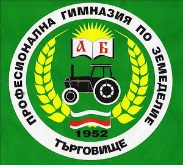              ПРОФЕСИОНАЛНА ГИМНАЗИЯ ПО ЗЕМЕДЕЛИЕгр.Търговище, ул.Цар Симеон № 27 ;  6-42-84 ; 6-28-06; GSM 0878 657 314e-mail: pgzemedelie.tgv@abv.bg, http://www.daskalo.com/pgzemedelietg/